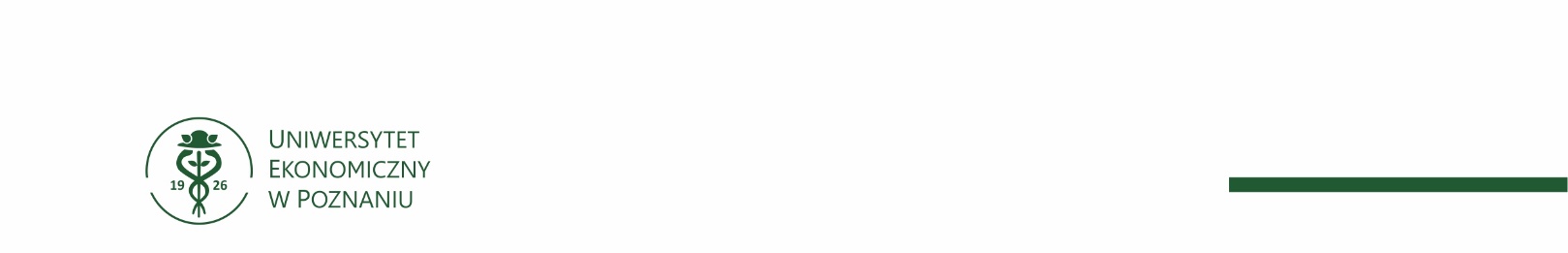                                                            SPECYFIKACJA WARUNKÓW ZAMÓWIENIAUniwersytet Ekonomiczny w PoznaniuAl. Niepodległości 10, 60-875 Poznańzaprasza do złożenia oferty w trybie art. 275 pkt 1 (trybie podstawowym bez negocjacji) o wartości zamówienia nieprzekraczającej progów unijnych o jakich stanowi art. 3 ustawy z 11 września 2019 r. - Prawo zamówień publicznych (Dz. U. z 2023 r. poz. 1605) – dalej PZP, na USŁUGĘ  pn:Opracowanie wielobranżowej dokumentacji projektowej dla zadania: ,,Remont Auli na drugim piętrze budynku A, Uniwersytetu Ekonomicznego w Poznaniu przy al. Niepodległości  10’’, wraz z uzyskaniem wszelkich niezbędnych zgód i pozwoleń.Nr postępowania: ZP/048/23I. Nazwa oraz adres ZamawiającegoUNIWERSYTET EKONOMICZNY W POZNANIUAl. Niepodległości 10NIP: 7770005497godziny pracy: 7:30 – 15:30tel. 61 85 69 279 mail: zp@ue.poznan.plUwaga! Zamawiający przypomina, że w toku postępowania zgodnie z art. 61 ust. 2 ustawy PZP komunikacja ustna (w tym telefoniczna) dopuszczalna jest jedynie w toku negocjacji lub dialogu oraz w odniesieniu do informacji, które nie są istotne. Zasady dotyczące sposobu komunikowania się zostały przez Zamawiającego umieszczone w rozdziale XIII pkt 3.II. Ochrona danych osobowychZgodnie z art. 13 ust. 1 i 2 rozporządzenia Parlamentu Europejskiego i Rady (UE) 2016/679 z dnia 27 kwietnia 2016 r. w sprawie ochrony osób fizycznych w związku z przetwarzaniem danych osobowych i w sprawie swobodnego przepływu takich danych oraz uchylenia dyrektywy 95/46/WE (ogólne rozporządzenie o danych) (Dz. U. UE L119 z dnia 4 maja 2016 r., str. 1; zwanym dalej „RODO”) informujemy, że:administratorem Pani/Pana danych osobowych jest Uniwersytet Ekonomiczny w Poznaniu;administrator wyznaczył Inspektora Danych Osobowych, z którym można się kontaktować pod adresem e-mail: rodo@ue.poznan.pl;Pani/Pana dane osobowe przetwarzane będą na podstawie art. 6 ust. 1 lit. c RODO w celu związanym z przedmiotowym postępowaniem o udzielenie zamówienia publicznego, prowadzonym w trybie podstawowym;odbiorcami Pani/Pana danych osobowych będą osoby lub podmioty, którym udostępniona zostanie dokumentacja postępowania w oparciu o art. 74 ustawy PZP;Pani/Pana dane osobowe będą przechowywane, zgodnie z art. 78 ust. 1 PZP przez okres 4 lat od dnia zakończenia postępowania o udzielenie zamówienia, a jeżeli czas trwania umowy przekracza 4 lata, okres przechowywania obejmuje cały czas trwania umowy;obowiązek podania przez Panią/Pana danych osobowych bezpośrednio Pani/Pana dotyczących jest wymogiem ustawowym określonym w przepisach ustawy PZP, związanym z udziałem w postępowaniu o udzielenie zamówienia publicznego;w odniesieniu do Pani/Pana danych osobowych decyzje nie będą podejmowane w sposób zautomatyzowany, stosownie do art. 22 RODO;posiada Pani/Pan:na podstawie art. 15 RODO prawo dostępu do danych osobowych Pani/Pana dotyczących (w przypadku, gdy skorzystanie z tego prawa wymagałoby po stronie administratora niewspółmiernie dużego wysiłku może zostać Pani/Pan zobowiązana do wskazania dodatkowych informacji mających na celu sprecyzowanie żądania, w szczególności podania nazwy lub daty postępowania o udzielenie zamówienia publicznego lub konkursu albo sprecyzowanie nazwy lub daty zakończonego postępowania o udzielenie zamówienia);na podstawie art. 16 RODO prawo do sprostowania Pani/Pana danych osobowych (skorzystanie z prawa do sprostowania nie może skutkować zmianą wyniku postępowania o udzielenie zamówienia publicznego ani zmianą postanowień umowy w zakresie niezgodnym z ustawą PZP oraz nie może naruszać integralności protokołu oraz jego załączników);na podstawie art. 18 RODO prawo żądania od administratora ograniczenia przetwarzania danych osobowych z zastrzeżeniem okresu trwania postępowania o udzielenie zamówienia publicznego lub konkursu oraz przypadków, o których mowa w art. 18 ust. 2 RODO (prawo do ograniczenia przetwarzania nie ma zastosowania w odniesieniu do przechowywania, w celu zapewnienia korzystania ze środków ochrony prawnej lub w celu ochrony praw innej osoby fizycznej lub prawnej, lub z uwagi na ważne względy interesu publicznego Unii Europejskiej lub państwa członkowskiego);prawo do wniesienia skargi do Prezesa Urzędu Ochrony Danych Osobowych, gdy uzna Pani/Pan, że przetwarzanie danych osobowych Pani/Pana dotyczących narusza przepisy RODO;  nie przysługuje Pani/Panu:w związku z art. 17 ust. 3 lit. b, d lub e RODO prawo do usunięcia danych osobowych;prawo do przenoszenia danych osobowych, o którym mowa w art. 20 RODO;na podstawie art. 21 RODO prawo sprzeciwu, wobec przetwarzania danych osobowych, gdyż podstawą prawną przetwarzania Pani/Pana danych osobowych jest art. 6 ust. 1 lit. c RODO; przysługuje Pani/Panu prawo wniesienia skargi do organu nadzorczego na niezgodne z RODO przetwarzanie Pani/Pana danych osobowych przez administratora. Organem właściwym dla przedmiotowej skargi jest Urząd Ochrony Danych Osobowych, ul. Stawki 2, 00-193 Warszawa.III. Tryb udzielania zamówienia/ informacje ogólneNiniejsze postępowanie prowadzone jest w trybie podstawowym o jakim stanowi art. 275 pkt 1 ustawy PZP oraz niniejszej Specyfikacji Warunków Zamówienia, zwaną dalej „SWZ”. Zamawiający nie przewiduje prowadzenia negocjacji. Szacunkowa wartość przedmiotowego zamówienia nie przekracza progów unijnych o jakich mowa w art. 3 ustawy PZP. Zgodnie z art. 310 pkt 1 ustawy PZP Zamawiający przewiduje możliwość unieważnienia przedmiotowego postępowania, jeżeli środki, które Zamawiający zamierzał przeznaczyć na sfinansowanie całości lub części zamówienia, nie zostaną mu przyznane.Zamawiający nie przewiduje aukcji elektronicznej.Zamawiający nie przewiduje złożenia oferty w postaci katalogów elektronicznych.Zamawiający nie prowadzi postępowania w celu zawarcia umowy ramowej.Zamawiający nie zastrzega możliwości ubiegania się o udzielenie zamówienia wyłącznie przez Wykonawców, o których mowa w art. 94 ustawy PZP.Zamawiający  nie dopuszcza składania ofert częściowych.Podział zamówienia na części został wprowadzony przez ustawodawcę, w celu zwiększenia konkurencyjności. Zgodnie z motywem 78 preambuły do dyrektywy klasycznej instytucje zamawiające należy zachęcać do dzielenia dużych zamówień na części. Podziału takiego można dokonać na zasadzie ilościowej, tak by wielkość poszczególnych zamówień lepiej odpowiadała możliwościom MŚP lub na zasadzie jakościowej, z uwzględnieniem różnych zaangażowanych branż i specjalizacji, tak by w większym stopniu dostosować treść poszczególnych zamówień do wyspecjalizowanych sektorów MŚP, lub według różnych kolejnych etapów zamówienia.  Brak możliwości podziału przedmiotu zamówienia na części wynika z następujących powodów: a) ewentualny podział zamówienia na części mógłby doprowadzić do sytuacji, w której wzrośnie koszt wykonania całości zamówienia, b) zawierając jedną umowę w sprawie zamówienia publicznego w przedmiotowym postępowaniu Zamawiający zmierza do obniżenia kosztów wykonania usługi, c) podział zamówienia na części mógłby zagrozić nadmiernym zwiększeniem kosztów wykonania zamówienia,d) brak podziału zamówienia na części nie ogranicza możliwości ubiegania się o zamówienie mniejszym podmiotom, w szczególności małym i średnim przedsiębiorstwom (nie utrudnia konkurencji).W związku z powyższym Zamawiający podjął decyzję o udzieleniu przedmiotowych zamówień w ramach jednego postępowania o udzielenie zamówienia publicznego.Zamówienie nie zostało podzielone na części ze względów organizacyjnych oraz celowości.Zamawiający nie dopuszcza składania ofert wariantowych oraz w postaci katalogów elektronicznych.Zamawiający nie przewiduje udzielania zamówień, o których mowa w art. 214 ust. 1 pkt 7 i 8.IV. Opis przedmiotu zamówienia  Strona prowadzonego postępowania: https://platformazakupowa.pl/pn/uep.1.Przedmiotem zamówienia jest:Budynek A będący własnością Uniwersytetu Ekonomicznego w Poznaniu przy al. Niepodległości 10, w którym mieści się aula, jest wpisany indywidualnie do rejestru zabytków  pod numerem: A226  z dnia 20 marca 1980 roku.Pomieszczenie Auli znajduje się na 2 piętrze budynku A i ma ok. 300m2 powierzchni oraz balkon o powierzchni ok. 20m2 i wysokość 2 kondygnacji. Zlecenie opracowania  dla pomieszczenia Auli, znajdującego się w budynku A, projektu budowlanego oraz projektów technicznych (spełniających wszystkie wymagania dla projektów wykonawczych) wraz z uzyskaniem wszelkich niezbędnych zgód i pozwoleń, obejmującego następujący   zakres:- wymianę istniejącej stolarki okiennej na nową stolarkę okienną drewnianą energooszczędną, spełniającą aktualne wymogi obowiązujących przepisów z uwzględnieniem obrobienia miejsca montażu,- odnowienie i remont ścian, odnowienie i remont elementów ozdobnych oraz malowideł ściennych wraz z ich koniecznymi naprawami z uwzględnieniem zabytkowego i reprezentacyjnego charakteru oraz funkcji pomieszczenia,- odnowienie i naprawę powierzchni kolumn przyściennych pokrytych stiukami,- przebudowę i modernizację istniejącego oświetlenia wraz ze sterowaniem, polegającą przede wszystkim na wymianie istniejących opraw oświetleniowych i doborze nowych o wymaganych parametrach dotyczących natężenia oświetlenia oraz dobranych do zabytkowego reprezentacyjnego  charakteru wnętrza oraz funkcji pomieszczenia,- wymianę istniejących gniazd i łączników,- odnowienie podłogi drewnianej.- odnowienie istniejącego wyposażenia meblowego poprzez wykonanie miejscowych napraw, czyszczenie fragmentów tapicerowanych oraz odnowienie powłok malarskich,- odnowienie istniejącej stolarki drzwiowej, poprzez wykonanie miejscowych napraw oraz odnowienie powłok malarskich,- wykonanie nowego przyłącza sieci komputerowej wraz z rozbudową dedykowanej instalacji zasilania dla stanowiska komputerowego i TV- wykonanie przyłącza sieci komputerowej dla urządzenia sieci bezprzewodowej (tzw. accespoint) na wskazanej ścianie auli wraz z doprowadzeniem okablowaniaPrzedmiot zamówienia obejmuje zakres prac:    opracowanie wielobranżowej dokumentacji projektowej,uzyskanie wszelkich niezbędnych wymaganych prawem zgód i pozwoleń.Wymagane etapy dokumentacji projektowej:1) inwentaryzacja do celów projektowych,2) przygotowanie i uzgodnienie z Zamawiającym koncepcji projektowej określającej dokładny zakres prac, 3) Przygotowanie i uzgodnienie z Zamawiającym oraz Miejskim Konserwatorem Zabytków koncepcji kolorystyki i wykończenia ścian z uwzględnieniem zabytkowego charakteru obiektu i funkcji pomieszczenia,4) wykonanie wizualizacji wnętrz - co najmniej 4 ujęcia, wykonane w taki sposób, aby obejmowały one zasięgiem całe pomieszczenie5) opracowanie projektu budowlanego, jego uzgodnienie z Zamawiającym a następnie uzgodnienie z Miejskim Konserwatorem Zabytków oraz uzyskanie decyzji na prowadzenie prac przy zabytku wpisanym do rejestru,6) opracowanie projektu budowlanego, jego uzgodnienie z Zamawiającym a następnie uzyskanie pozwolenia na budowę,7) opracowanie projektów budowlanych technicznych. spełniających wszystkie wymagania dla projektów wykonawczych, z podziałem na poszczególne branże oraz ich uzgodnienie z Zamawiającym, ,8) uzyskanie wymaganych prawem uzgodnień z rzeczoznawcami (w szczególności uzgodnienia projektu z rzeczoznawcą ppoż.),9) opracowanie STWIORB,10) opracowanie przedmiarów i kosztorysów,11) koordynacja międzybranżowa na wszystkich etapach realizacji projektu.12) Opracowanie i zawarcie w dokumentacji projektowej szczegółowego zestawienia materiałowego, potwierdzenia czy proponowane w projekcie materiały i urządzenia posiadają aktualne dopuszczenia do stosowania w budownictwie w zakładanym w projekcie zastosowaniu, a w przypadku, gdy będzie to konieczne, opracowania indywidualnych dokumentacji technicznych wraz z przeprowadzeniem ich uzgodnienia z dostawcami oraz z Zamawiającym Zestawienie materiałowe musi być przygotowane w sposób umożliwiający przygotowanie i przeprowadzenie przez Zamawiającego postępowania na wykonanie robót w trybie ustawy PZP tzn. każdy materiał i urządzenie zastosowane w dokumentacji projektowej musi zostać opisane przez Projektanta poprzez zestawienie technicznych parametrów referencyjnych bez wskazywania nazw własnych, typów, producentów materiałów i urządzeń. Ponadto Wykonawca zobowiązany jest do przekazania w formie dodatkowego załącznika do dokumentacji projektowej, tabelarycznego zestawienia wszystkich materiałów i urządzeń zastosowanych w projekcie wraz z ich technicznymi parametrami referencyjnymi oraz wskazaniem przynajmniej 2 wyrobów (materiałów lub urządzeń) spełniających parametry referencyjne, z ich aktualną na dzień wydania projektu, podstawą dopuszczenia do stosowania w budownictwie. Numeracja i nazewnictwo materiałów i urządzeń w zestawieniu materiałowym zawartym w dokumentacji projektowej jak i w dodatkowym zestawieniu materiałowym w załączniku do dokumentacji projektowej muszą być tożsame i muszą umożliwiać łatwe i jednoznaczne powiązanie obu zestawień materiałowych.Wymagany zakres branżowy dokumentacji projektowej:1) branża budowlana i architektoniczna (w tym projekt wnętrz z wizualizacjami),2) branża instalacji elektrycznych i teletechnicznych4) branża instalacji ppoż.Wymagania prawne dla dokumentacji projektowej:Dokumentacja projektowa musi spełniać aktualne wymagania prawne, w tym w szczególności aktualne niżej wymienione przepisy:1) Ustawa z dnia 7 lipca 1994 r. Prawo budowlane, z późniejszymi zmianami, wraz z przepisami powiązanymi,2) Ustawa z dnia 11 września 2019 r. - Prawo zamówień publicznych, z późniejszymi zmianami, wraz z przepisami powiązanymi,3) Ustawa z dnia 19 lipca 2019 r. o zapewnieniu dostępności osobom ze szczególnymi potrzebami, z późniejszymi zmianami, wraz z przepisami powiązanymi,4) Rozporządzenie Ministra Rozwoju z dnia 11 września 2020 r. w sprawie szczegółowego zakresu i formy projektu budowlanego, z późniejszymi zmianami, 5) Rozporządzenie Ministra Rozwoju i Technologii z dnia 29 grudnia 2021 r. w sprawie szczegółowego zakresu i formy dokumentacji projektowej, specyfikacji technicznych wykonania i odbioru robót budowlanych oraz programu funkcjonalno-użytkowego, z późniejszymi zmianami,6) Rozporządzenie Ministra Rozwoju i Technologii z dnia 20 grudnia 2021 r. w sprawie określenia metod i podstaw sporządzania kosztorysu inwestorskiego, obliczania planowanych kosztów prac projektowych oraz planowanych kosztów robót budowlanych określonych w programie funkcjonalno-użytkowym, z późniejszymi zmianami,7) Rozporządzenia Ministra Infrastruktury z dnia 12.04.2002 r. w sprawie warunków technicznych, jakim powinny odpowiadać budynki i ich usytuowanie, z późniejszymi zmianami,8) Rozporządzenia Ministra Spraw Wewnętrznych i Administracji z dnia 7 czerwca 2010 r. w sprawie ochrony przeciwpożarowej budynków, innych obiektów budowlany i terenów, z późniejszymi zmianami.Inne wymagania:Przed przystąpieniem do przygotowania dokumentacji projektowej należy dokonać wizji lokalnej obiektu oraz dokonać uzgodnień z Zamawiającym.Wykonawca w ramach prac związanych z wykonaniem dokumentacji projektowej wykona inwentaryzację do celów projektowych.prace projektowe będą realizowane dla istniejącego użytkowanego budynku. Termin wizji lokalnych oraz inwentaryzacji do celów projektowych należy uzgodnić z Zamawiającym z minimum 1 tygodniowym wyprzedzeniem. Wyliczenie obowiązków Wykonawcy ma jedynie charakter przykładowy i nie wyczerpuje całego zakresu zobowiązania Wykonawcy wynikającego z Umowy, a także nie może stanowić podstawy do odmowy wykonania przez Wykonawcę jakichkolwiek czynności niewymienionych wprost w Umowie, a instrumentalnie niezbędnych do należytego wykonania Umowy.W przypadku wątpliwości Wykonawcy co do zgodności pomiędzy wymaganiami lub ustaleniami Umowy łącznie z jej załącznikami lub pomiędzy tymi załącznikami lub innymi decydującymi wymaganiami, ustaleniami, przepisami lub w przypadku powstania w tym względzie niezgodności lub niejasności, Wykonawca jest zobowiązany zwrócić się niezwłocznie z odpowiednim zapytaniem do Zamawiającego. Brak wyjaśnienia wątpliwości przez Zamawiającego nie powoduje wyłączenia lub ograniczenia odpowiedzialności Wykonawcy za należyte wykonanie zobowiązań wynikających z Umowy.Wykonawca przekaże w wersji papierowej:w 1 egzemplarzu opieczętowany projekt budowlany, będący załącznikiem do pozwolenia Miejskiego Konserwatora Zabytków na prowadzenie prac przy zabytku wpisanym do rejestru,w 1 egzemplarzu opieczętowany projekt budowlany, będący załącznikiem do pozwolenia na budowęw 4 egzemplarzach opieczętowane projekty budowlane, techniczne  (zrealizowane w standardzie projektu wykonawczego) zawierające oświadczenie projektanta o sporządzeniu projektów zgodnie z obowiązującymi przepisami techniczno-budowlanymi i zasadami wiedzy technicznej oraz o kompletności dokumentacji projektowej dla przeprowadzenia wyceny prac oraz dla realizacji robót budowlanych,w 2 egzemplarzach pozostałe opracowania tj., kosztorysy, przedmiary, dokumentacja STWiORB.obowiązkiem Wykonawcy jest przygotowanie ponadto dodatkowych kopii projektu budowlanego niezbędnych do uzyskania pozwolenia na prowadzenie prac przy zabytku wpisanym do rejestru  oraz dodatkowych kopii projektu budowlanego wymaganych do złożenia w urzędzie w celu uzyskania decyzji o pozwoleniu na budowę.Całość dokumentacji projektowej Wykonawca przekaże w wersji elektronicznej w postaci plików edytowanych i nieedytowalnych (2 nośniki CD lub DVD), przy czym forma dokumentacji (zarówno dla projektu budowlanego jak i projektów technicznych), format plików oraz format podpisów elektronicznych poszczególnych plików muszą spełniać wymogi zawarte w Rozporządzeniu Ministra Rozwoju z dnia 11.09.2020 r. w sprawie szczegółowego zakresu i formy projektu budowlanego ( Dz. U. z 2020 r. poz. 1609 – z późniejszymi zmianami) oraz muszą zapewniać możliwość procedowania uzyskania decyzji o pozwoleniu na budowę oraz przeprowadzenia procedury zgłoszenia zakończenia budowy w odpowiednim organie administracji na podstawie dokumentacji projektowej w wersji elektronicznej przygotowanej przez Wykonawcę.Obowiązkiem Wykonawcy jest zapewnienie opracowania projektów branżowych (architektura, elementy konstrukcyjne i otworowanie; instalacje elektryczne i teletechniczne, systemy ppoż.                 (tj. SSP, DSO, oświetlenie awaryjne), instalacje kontroli dostępu; instalacje wentylacyjne i klimatyzacyjne; instalacje nagłośnienia i pętli indukcyjnych) przez odpowiednich projektantów posiadających uprawnienia budowlane do projektowania w odpowiednich branżach.Wymagany okres  gwarancji: 36 miesięcy czas reakcji: - czas wymagany na udzielenie pisemnych wyjaśnień przez Wykonawcę na pytania przekazane przez Zamawiającego dotyczące dokumentacji projektowej: maksymalnie 7dni*,- czas wymagany na naprawę dokumentacji projektowej przez Wykonawcę: maksymalnie 14 dni,*) czas wymagany na udzielenie pisemnych wyjaśnień może zostać skrócony na podstawie oferty Wykonawcy.Wykonawca prac projektowych w okresie trwania gwarancji oraz w okresie realizacji robót budowlanych jest zobowiązany do udzielania pisemnych wyczerpujących odpowiedzi na wszystkie pytania dotyczące rozwiązań projektowych zawartych w przekazanej przez Wykonawcę dokumentacji projektowej zadawane przez:Zamawiającego,podmioty działające na oddzielne zlecenie Zamawiającego (np. biura projektowe / projektanci zatrudnieni przez Zamawiającego w celu kontroli dokumentacji projektowej),Wykonawców realizujących roboty budowlane.Jeżeli ww. odpowiedzi lub wyjaśnienia Wykonawcy będą zawierały wytyczne wymagające zmian projektowych i/lub uszczegółowień, jak również w przypadku gdy Wykonawca nie udzieli odpowiedzi i wyjaśnień a dokumentacja projektowa będzie wymagała zmian projektowych lub uszczegółowień, Wykonawca prac projektowych zobowiązany jest w okresie trwania gwarancji oraz w okresie realizacji robót budowlanych do naprawy dokumentacji projektowej poprzez przekazanie dokumentacji zamiennej w formie i w ilości w jakiej została przekazana dokumentacja projektowa pierwotna.Każdy przekazywany przez Wykonawcę etap dokumentacji będzie przez Zamawiającego weryfikowany. Czas weryfikacji będzie wynosił maksimum 7 dni roboczych, a Wykonawca akceptuje ten okres czasu.  Podane w  rozdziale VII SWZ terminy uwzględniają weryfikację przez Zamawiającego poszczególnych etapów przekazywanej dokumentacji.Harmonogram prac opisany w rozdziale VII SWZ uwzględnia terminy urzędowe uzyskania wymaganych pozwoleń, tj. pozwolenia na prowadzenie prac przy zabytku wpisanym do rejestru oraz pozwolenie na budowę.Dla każdego z terminów wymienionych w rozdziale VII SWZ Wykonawca musi uwzględnić okres 7 dni na weryfikację przez Zamawiającego poprzedniego etapu dokumentacji. Przekazywane przez Wykonawcę opracowania z zakresu projektów technicznych, STWIORB, przedmiarów i kosztorysów mogą wymagać wprowadzenia odpowiednich zmian przez Wykonawcę w przypadku wymogu wprowadzenia zmian we wcześniejszej dokumentacji w postępowaniu o wydanie pozwolenia na budowę. W takim przypadku Wykonawca zobowiązany jest wprowadzić niezbędne zmiany oraz przeprowadzić niezbędną koordynację i uzgodnienie zamiennych rozwiązań z Zamawiającym najpóźniej na etapie przekazywania ostatecznej dokumentacji projektowej. Działania te nie mogą powodować wzrostu kosztów ani wydłużenia terminu realizacji prac projektowych.Przedmiot zamówienia uważa się za wykonany w całości  w dacie sporządzenia protokołu odbioru przedmiotu zamówienia, który potwierdza wykonanie całości przedmiotu zamówienia bez zastrzeżeń, przy czym Zamawiający może wyjątkowo, wg. swojego uznania, wyrazić zgodę na odbiór przedmiotu zamówienia pomimo zgłoszenia zastrzeżeń z jednoczesnym ustaleniem, w jakim terminie zastrzeżenia te muszą być przez Wykonawcę usunięte. Jednocześnie Zamawiający zastrzega możliwość - w celu kontroli jakości, zgodności z przepisami i normami przekazanej przez Wykonawcę dokumentacji projektowej - zlecenia zewnętrznemu podmiotowi z branży projektowej, przeprowadzenie kontroli opracowanej przez Wykonawcę dokumentacji projektowej.Wymagania  związane z realizacją zamówienia w zakresie zatrudnienia przez Wykonawcę lub podwykonawcę na podstawie  umowy o prace – zgodnie z art. 95 ustawy Pzp                         Zamawiający nie wymaga w niniejszym postępowaniu .        21.Wspólny Słownik Zamówień CPV: 71221000-3 – usługi architektoniczne w zakresie obiektów budowlanych,71242000-6 – przygotowanie przedsięwzięcia i projektu, oszacowanie kosztów,79933000-3 – usługi towarzyszące usługom projektowym.V. Wizja lokalnaZamawiający informuje, iż wyznacza wizję lokalną na dzień:  11.pażdziernika 2023 r. o godz. 11.00. Zainteresowanych Wykonawców Zamawiający prosi o przybycie w wyznaczonym dniu do budynku Uniwersytetu Ekonomicznego w Poznaniu przy al. Niepodległości 10  i oczekiwanie w holu budynku A na parterze na pracownika Zamawiającego.Zamawiający informuje, iż odbycie wizji lokalnej nie jest obowiązkowe wobec tego nie będzie miał zastosowania przepis art.226 ust.1 pkt 18 ustawy PZP.VI. PodwykonawstwoWykonawca może powierzyć wykonanie części zamówienia podwykonawcy (podwykonawcom). Zamawiający nie zastrzega obowiązku osobistego wykonania przez Wykonawcę kluczowych części zamówienia.Zamawiający wymaga, aby w przypadku powierzenia części zamówienia podwykonawcom, Wykonawca wskazał w ofercie części zamówienia, których wykonanie zamierza powierzyć podwykonawcom oraz podał (o ile są mu wiadome na tym etapie) nazwy (firmy) tych podwykonawców..VII. Termin wykonania zamówieniaWszystkie prace projektowe objęte przedmiotem zamówienia wraz z uzyskaniem wymaganych zgód, uzgodnień i pozwoleń należy wykonać w terminie do 170  dni od podpisania umowy.  Wykonawca zobowiązany jest przestrzegać harmonogramu przekazywania kolejnych etapów dokumentacji projektowej do weryfikacji Zamawiającego, a w szczególności:do 28. dnia od podpisania umowy Wykonawca przekaże do Zamawiającego koncepcję projektową do uzgodnienia w wersji elektronicznej wykonaną na podstawie przeprowadzonej inwentaryzacji do celów projektowych, wykonanej przez Wykonawcę.do 49. dnia od podpisania umowy Wykonawca przekaże do Zamawiającego projekt budowlany w wersji elektronicznej do uzgodnienia przez Zamawiającego w celu uzyskania pozwolenia konserwatorskiego.do 63. dnia od podpisania umowy Wykonawca złoży do biura  Miejskiego Konserwatora Zabytków wniosek o wydanie pozwolenia na prowadzenie prac przy zabytku wpisanym do rejestru wraz z projektem budowlanym uwzględniający wszystkie uwagi Zamawiającego oraz przekaże do Zamawiającego 1 egzemplarz projektu budowlanego w wersji papierowej oraz 1 egz. projektu budowlanego w wersji elektronicznej,do 84. dnia od podpisania umowy Wykonawca złoży do urzędu projekt budowlany uwzględniający wszystkie uwagi Zamawiającego wraz z wnioskiem o decyzję o pozwoleniu na budowę oraz przekaże do Zamawiającego 1 egzemplarz projektu budowlanego w wersji papierowej oraz 1 egz. projektu budowlanego w wersji elektronicznej.do 130. dnia od podpisania umowy Wykonawca przekaże do Zamawiającego komplet projektów budowlanych technicznych oraz wykonawczych dla wszystkich branż w wersji elektronicznej do uzgodnienia przez Zamawiającego (z wyłączeniem STWIORB, przedmiarów i kosztorysów) wraz z:- rysunkami szczegółowymi tj. przekroje, rozwinięcia, szczegóły montażowe, kłady ścian,- zbiorczym rysunkiem koordynacyjnym obrazującym instalacje i elementy istniejące oraz projektowane z rozróżnieniem kolorystycznym dla poszczególnych branż,- szczegółowymi zestawieniami materiałowymi oraz opisem parametrów referencyjnych zastosowanych materiałów,- wizualizacjami pomieszczenia – co najmniej 4 ujęcia we każdym narożniku pomieszczenia do 144. dnia od podpisania umowy Wykonawca przekaże do Zamawiającego komplet skorygowanych projektów budowlanych technicznych oraz wykonawczych dla wszystkich branż uwzględniających wszystkie uwagi Zamawiającego w wersji elektronicznej do ponownego uzgodnienia przez Zamawiającego,do 151. dnia od podpisania umowy Wykonawca przekaże do Zamawiającego STWIORB, przedmiary i kosztorysy do uzgodnienia w wersji elektronicznej.do 170. dnia od podpisania umowy Wykonawca przekaże do Zamawiającego komplet dokumentacji projektowej w wersji papierowej i elektronicznej wraz z ostemplowanym projektem budowlanym i prawomocną decyzją o pozwoleniu na budowę.VIII. Warunki udziału w postępowaniuO udzielenie zamówienia mogą ubiegać się Wykonawcy, którzy nie podlegają wykluczeniu na zasadach określonych w Rozdziale IX SWZ, oraz spełniają określone przez Zamawiającego warunki udziału w postępowaniu.O udzielenie zamówienia mogą ubiegać się Wykonawcy, którzy spełniają warunki dotyczące:zdolności do występowania w obrocie gospodarczym:nie dotyczyuprawnień do prowadzenia określonej działalności gospodarczej lub zawodowej, o ile wynika to z odrębnych przepisów:nie dotyczysytuacji ekonomicznej lub finansowej:                    nie dotyczyzdolności technicznej lub zawodowej: Wykazanie wykonania w okresie ostatnich trzech lat przed  upływem terminu składania ofert, a jeżeli okres prowadzenia działalności jest  krótszy – w tym okresie, co najmniej jednego zadania polegającego na opracowaniu wielobranżowego projektu budowlano-wykonawczego dla zadania polegającego na  rozbudowie, przebudowie lub remoncie budynku użyteczności publicznej, stanowiącego obiekt zabytkowy. Zamawiający nie wprowadza żadnych wymagań w zakresie pkt. 1-3Zamawiający może na każdym etapie postępowania, uznać, że Wykonawca nie posiada wymaganych zdolności, jeżeli posiadanie przez Wykonawcę sprzecznych interesów, w szczególności zaangażowanie zasobów technicznych lub zawodowych Wykonawcy w inne przedsięwzięcia gospodarcze Wykonawcy może mieć negatywny wpływ na realizację zamówienia. IX. Podstawy wykluczenia z postępowaniaZ postępowania o udzielenie zamówienia wyklucza się Wykonawców, w stosunku do których zachodzi którakolwiek z okoliczności wskazanych w art. 108 ust. 1 PZP oraz art. 7 ust. 1 ustawy z dnia 13 kwietnia 2022 r. o szczególnych rozwiązaniach w zakresie przeciwdziałania wspieraniu agresji na Ukrainę oraz służących ochronie bezpieczeństwa narodowego (Dz. U. z 2022 r. poz. 835).Wykluczenie Wykonawcy następuje zgodnie z art. 111 PZP X. Podmiotowe środki dowodowe. Oświadczenia i dokumenty, jakie zobowiązani są dostarczyć Wykonawcy w celu potwierdzenia spełniania warunków udziału w postępowaniu oraz wykazania braku podstaw wykluczeniaDo oferty  ( formularz oferty – załącznik nr 1) Wykonawca zobowiązany jest dołączyć aktualne na dzień składania ofert oświadczenie o spełnianiu warunków udziału w postępowaniu oraz o braku podstaw do wykluczenia z postępowania – Załącznikiem nr 2  do SWZ, Załącznikiem nr 3 do SWZ, Załącznikiem 4 do SWZ oraz Załącznikiem nr 5 do SWZ.Przedmiotowe  środki dowodowe wymagane od Wykonawcy obejmują:Zamawiający nie wymaga w niniejszym postępowaniu.Informacje zawarte w oświadczeniu, o którym mowa w pkt 1 stanowią wstępne potwierdzenie, że Wykonawca nie podlega wykluczeniu oraz spełnia warunki udziału w postępowaniu.Zamawiający wzywa Wykonawcę, którego oferta została najwyżej oceniona, do złożenia w wyznaczonym terminie, nie krótszym niż 5 dni od dnia wezwania, podmiotowych środków dowodowych, jeżeli wymagał ich złożenia w ogłoszeniu o zamówieniu lub dokumentach zamówienia, aktualnych na dzień złożenia podmiotowych środków dowodowych.Podmiotowe środki dowodowe wymagane od Wykonawcy obejmują:Wykaz wykonanych usług, w okresie ostatnich 3 lat a jeżeli okres prowadzenia działalności jest krótszy – w tym okresie wraz z podaniem ich wartości, przedmiotu, dat wykonania i podmiotów na rzecz których usługi zostały wykonane oraz załączeniem dowodów określających czy te usługi zostały wykonane należycie, przy czym dowodami, o których mowa, są referencje bądź inne dokumenty  sporządzone  przez podmiot, na rzecz którego usługi były wykonywane, a jeżeli Wykonawca z przyczyny niezależnych od niego nie jest w stanie uzyskać tych dokumentów – oświadczenie Wykonawcy, Dokument ten ma potwierdzać spełnienie wymagań wskazanych w pkt VIII. 2.4  - Załącznik nr 6 do SWZ.W zakresie nieuregulowanym ustawą PZP lub niniejszą SWZ do oświadczeń i dokumentów składanych przez Wykonawcę w postępowaniu zastosowanie mają w szczególności przepisy rozporządzenia Ministra Rozwoju Pracy i Technologii z dnia 23 grudnia 2020 r. w sprawie podmiotowych środków dowodowych oraz innych dokumentów lub oświadczeń, jakich może żądać Zamawiający od Wykonawcy oraz rozporządzenia Prezesa Rady Ministrów z dnia 30  grudnia 2020 r. w sprawie sposobu sporządzania i przekazywania informacji oraz wymagań technicznych dla dokumentów elektronicznych oraz środków komunikacji elektronicznej w postępowaniu o udzielenie zamówienia publicznego lub konkursie.XI. Poleganie na zasobach innych podmiotówWykonawca może w celu potwierdzenia spełniania warunków udziału polegać na zdolnościach technicznych lub zawodowych podmiotów udostępniających zasoby, niezależnie od charakteru prawnego łączących go z nimi stosunków prawnych.W odniesieniu do warunków dotyczących doświadczenia, Wykonawcy mogą polegać na zdolnościach podmiotów udostępniających zasoby, jeśli podmioty te wykonają świadczenie do realizacji którego te zdolności są wymagane.Wykonawca, który polega na zdolnościach lub sytuacji podmiotów udostępniających zasoby, składa, wraz z ofertą, zobowiązanie podmiotu udostępniającego zasoby do oddania mu do dyspozycji niezbędnych zasobów na potrzeby realizacji danego zamówienia lub inny podmiotowy środek dowodowy potwierdzający, że Wykonawca realizując zamówienie, będzie dysponował niezbędnymi zasobami tych podmiotów. Zamawiający ocenia, czy udostępniane Wykonawcy przez podmioty udostępniające zasoby zdolności techniczne lub zawodowe, pozwalają na wykazanie przez Wykonawcę spełniania warunków udziału w postępowaniu, a także bada, czy nie zachodzą wobec tego podmiotu podstawy wykluczenia, które zostały przewidziane względem Wykonawcy.Jeżeli zdolności techniczne lub zawodowe podmiotu udostępniającego zasoby nie potwierdzają spełniania przez Wykonawcę warunków udziału w postępowaniu lub zachodzą wobec tego podmiotu podstawy wykluczenia, Zamawiający żąda, aby Wykonawca w terminie określonym przez Zamawiającego zastąpił ten podmiot innym podmiotem lub podmiotami albo wykazał, że samodzielnie spełnia warunki udziału w postępowaniu.UWAGA: Wykonawca nie może, po upływie terminu składania ofert, powoływać się na zdolności lub sytuację podmiotów udostępniających zasoby, jeżeli na etapie składania ofert nie polegał on w danym zakresie na zdolnościach lub sytuacji podmiotów udostępniających zasoby.Wykonawca, w przypadku polegania na zdolnościach lub sytuacji podmiotów udostępniających zasoby, przedstawia oświadczenie podmiotu udostępniającego zasoby, potwierdzające brak podstaw wykluczenia tego podmiotu oraz odpowiednio spełnianie warunków udziału w postępowaniu, w zakresie, w jakim Wykonawca powołuje się na jego zasoby, zgodnie z katalogiem dokumentów określonych w Rozdziale X SWZ.XII. Informacja dla Wykonawców wspólnie ubiegających się o udzielenie zamówieniaWykonawcy mogą wspólnie ubiegać się o udzielenie zamówienia. W takim przypadku Wykonawcy ustanawiają pełnomocnika do reprezentowania ich w postępowaniu albo do reprezentowania i zawarcia umowy w sprawie zamówienia publicznego. Pełnomocnictwo winno być załączone do oferty. W przypadku Wykonawców wspólnie ubiegających się o udzielenie zamówienia, oświadczenia, o których mowa w Rozdziale X ust. 1 SWZ, składa każdy z Wykonawców. Oświadczenia te potwierdzają brak podstaw wykluczenia oraz spełnianie warunków udziału w zakresie, w jakim każdy z Wykonawców wykazuje spełnianie warunków udziału w postępowaniu.Wykonawcy wspólnie ubiegający się o udzielenie zamówienia dołączają do oferty oświadczenie, z którego wynika, które prace wykonają poszczególni Wykonawcy.Oświadczenia i dokumenty potwierdzające brak podstaw do wykluczenia z postępowania składa każdy z Wykonawców wspólnie ubiegających się o zamówienie.W przypadku Wykonawców wspólnie ubiegających się o udzielenie zamówienia, warunek dotyczący zdolności technicznej lub zawodowej wskazany w pkt. VIII musi spełniać co najmniej jeden z członków Konsorcjum.XIII. Informacje o sposobie porozumiewania się Zamawiającego z Wykonawcami oraz przekazywania oświadczeń lub dokumentówOsobą uprawnioną do kontaktu z Wykonawcami jest Renata Glinkowska.Postępowanie prowadzone jest w języku polskim w formie elektronicznej za pośrednictwem platformazakupowa.pl pod adresem https://platformazakupowa.pl/pn/uepW celu skrócenia czasu udzielenia odpowiedzi na pytania preferuje się, aby komunikacja między Zamawiającym a Wykonawcami, w tym wszelkie oświadczenia, wnioski, zawiadomienia oraz informacje, przekazywane były za pośrednictwem platformazakupowa.pl i formularza „Wyślij wiadomość do Zamawiającego”. Za datę przekazania (wpływu) oświadczeń, wniosków, zawiadomień oraz informacji przyjmuje się datę ich przesłania za pośrednictwem platformazakupowa.pl poprzez kliknięcie przycisku  „Wyślij wiadomość do Zamawiającego” po których pojawi się komunikat, że wiadomość została wysłana do Zamawiającego. Zamawiający dopuszcza, opcjonalnie, komunikację za pośrednictwem poczty elektronicznej. Adres poczty elektronicznej osoby uprawnionej do kontaktu z Wykonawcami: zp@ue.poznan.plZamawiający będzie przekazywał Wykonawcom informacje za pośrednictwem platformazakupowa.pl. Informacje dotyczące odpowiedzi na pytania, zmiany specyfikacji, zmiany terminu składania i otwarcia ofert Zamawiający będzie zamieszczał na platformie w sekcji “Komunikaty”. Korespondencja, której zgodnie z obowiązującymi przepisami adresatem jest konkretny Wykonawca, będzie przekazywana za pośrednictwem platformazakupowa.pl do konkretnego Wykonawcy.Wykonawca jako podmiot profesjonalny ma obowiązek sprawdzania komunikatów i wiadomości bezpośrednio na platformazakupowa.pl przesłanych przez Zamawiającego, gdyż system powiadomień może ulec awarii lub powiadomienie może trafić do folderu SPAM.Zamawiający, zgodnie z § 11 ust. 2 ROZPORZĄDZENIA PREZESA RADY MINISTRÓW z dnia 30 grudnia 2020 r. w sprawie sposobu sporządzania i przekazywania informacji oraz wymagań technicznych dla dokumentów elektronicznych oraz środków komunikacji elektronicznej w postępowaniu o udzielenie zamówienia publicznego lub konkursie zamieszcza wymagania dotyczące specyfikacji połączenia, formatu przesyłanych danych oraz szyfrowania i oznaczania czasu przekazania i odbioru danych za pośrednictwem platformazakupowa.pl, tj.:stały dostęp do sieci Internet o gwarantowanej przepustowości nie mniejszej niż 512 kb/s,komputer klasy PC lub MAC o następującej konfiguracji: pamięć min. 2 GB Ram, procesor Intel IV 2 GHZ lub jego nowsza wersja, jeden z systemów operacyjnych - MS Windows 7, Mac Os x 10 4, Linux, lub ich nowsze wersje,zainstalowana dowolna przeglądarka internetowa, w przypadku Internet Explorer minimalnie wersja 10 0.,włączona obsługa JavaScript,zainstalowany program Adobe Acrobat Reader lub inny obsługujący format plików pdf,Platformazakupowa.pl działa według standardu przyjętego w komunikacji sieciowej - kodowanie UTF8,Oznaczenie czasu odbioru danych przez platformę zakupową stanowi datę oraz dokładny czas (hh:mm:ss) generowany wg czasu lokalnego serwera synchronizowanego z zegarem Głównego Urzędu Miar.Wykonawca, przystępując do niniejszego postępowania o udzielenie zamówienia publicznego:akceptuje warunki korzystania z platformazakupowa.pl określone w Regulaminie zamieszczonym na stronie internetowej pod linkiem  w zakładce „Regulamin" oraz uznaje go za wiążący,zapoznał i stosuje się do Instrukcji składania ofert/wniosków dostępnej pod linkiem. Zamawiający nie ponosi odpowiedzialności za złożenie oferty w sposób niezgodny z Instrukcją korzystania z platformazakupowa.pl, w szczególności za sytuację, gdy Zamawiający zapozna się z treścią oferty przed upływem terminu składania ofert (np. złożenie oferty w zakładce „Wyślij wiadomość do Zamawiającego”). Taka oferta zostanie uznana przez Zamawiającego za ofertę handlową i nie będzie brana pod uwagę w przedmiotowym postępowaniu ponieważ nie został spełniony obowiązek narzucony w art. 221 Ustawy Prawo Zamówień Publicznych.Zamawiający informuje, że instrukcje korzystania z platformazakupowa.pl dotyczące w szczególności logowania, składania wniosków o wyjaśnienie treści SWZ, składania ofert oraz innych czynności podejmowanych w niniejszym postępowaniu przy użyciu platformazakupowa.pl znajdują się w zakładce „Instrukcje dla Wykonawców" na stronie internetowej pod adresem: https://platformazakupowa.pl/strona/45-instrukcjeXIV. Opis sposobu przygotowania ofert oraz dokumentów wymaganych przez Zamawiającego w SWZOferta, wniosek oraz przedmiotowe środki dowodowe (jeżeli były wymagane) składane elektronicznie muszą zostać podpisane elektronicznym kwalifikowanym podpisem lub podpisem zaufanym lub podpisem osobistym. W procesie składania oferty, wniosku w tym przedmiotowych środków dowodowych na platformie, kwalifikowany podpis elektroniczny lub podpis zaufany lub podpis osobisty Wykonawca składa bezpośrednio na dokumencie, który następnie przesyła do systemu.Poświadczenia za zgodność z oryginałem dokonuje odpowiednio Wykonawca, podmiot, na którego zdolnościach lub sytuacji polega Wykonawca, Wykonawcy wspólnie ubiegający się o udzielenie zamówienia publicznego albo podwykonawca, w zakresie dokumentów, które każdego z nich dotyczą. Poprzez oryginał należy rozumieć dokument podpisany kwalifikowanym podpisem elektronicznym lub podpisem zaufanym lub podpisem osobistym przez osobę upoważnioną. Poświadczenie za zgodność z oryginałem następuje w formie elektronicznej podpisane kwalifikowanym podpisem elektronicznym lub podpisem zaufanym lub podpisem osobistym przez osobę upoważnioną.Oferta powinna być:sporządzona na podstawie załączników niniejszej SWZ w języku polskim,złożona przy użyciu środków komunikacji elektronicznej tzn. za pośrednictwem platformazakupowa.pl,podpisana kwalifikowanym podpisem elektronicznym lub podpisem zaufanym lub podpisem osobistym przez osobę/osoby upoważnioną/upoważnione.Podpisy kwalifikowane wykorzystywane przez Wykonawców do podpisywania wszelkich plików muszą spełniać “Rozporządzenie Parlamentu Europejskiego i Rady w sprawie identyfikacji elektronicznej i usług zaufania w odniesieniu do transakcji elektronicznych na rynku wewnętrznym (eIDAS) (UE) nr  10/2014 - od 1 lipca 2016 roku”.W przypadku wykorzystania formatu podpisu XAdES zewnętrzny. Zamawiający wymaga dołączenia odpowiedniej ilości plików tj. podpisywanych plików z danymi oraz plików XAdES.Zgodnie z art. 18 ust. 3 ustawy Pzp, nie ujawnia się informacji stanowiących tajemnicę przedsiębiorstwa, w rozumieniu przepisów o zwalczaniu nieuczciwej konkurencji. Jeżeli Wykonawca, nie później niż w terminie składania ofert, w sposób niebudzący wątpliwości zastrzegł, że nie mogą być one udostępniane oraz wykazał, załączając stosowne wyjaśnienia, iż zastrzeżone informacje stanowią tajemnicę przedsiębiorstwa. Na platformie w formularzu składania oferty znajduje się miejsce wyznaczone do dołączenia części oferty stanowiącej tajemnicę przedsiębiorstwa.Wykonawca, za pośrednictwem platformazakupowa.pl może przed upływem terminu do składania ofert zmienić lub wycofać ofertę. Sposób dokonywania zmiany lub wycofania oferty zamieszczono w instrukcji zamieszczonej na stronie internetowej pod adresem:https://platformazakupowa.pl/strona/45-instrukcjeKażdy z Wykonawców może złożyć tylko jedną ofertę. Złożenie większej liczby ofert lub oferty zawierającej propozycje wariantowe spowoduje podlegać będzie odrzuceniu.Ceny oferty muszą zawierać wszystkie koszty, jakie musi ponieść Wykonawca, aby zrealizować zamówienie z najwyższą starannością oraz ewentualne rabaty.Dokumenty i oświadczenia składane przez Wykonawcę powinny być w języku polskim, chyba że w SWZ dopuszczono inaczej. W przypadku załączenia dokumentów sporządzonych w innym języku niż dopuszczony, Wykonawca zobowiązany jest załączyć tłumaczenie na język polski.Zgodnie z definicją dokumentu elektronicznego z art.3 ustęp 2 Ustawy o informatyzacji działalności podmiotów realizujących zadania publiczne, opatrzenie pliku kwalifikowanym podpisem elektronicznym, zaufanym lub osobistym jest jednoznaczne z podpisaniem oryginału dokumentu, z wyjątkiem kopii poświadczonych odpowiednio przez innego Wykonawcę ubiegającego się wspólnie z nim o udzielenie zamówienia, przez podmiot, na którego zdolnościach lub sytuacji polega Wykonawca, albo przez podwykonawcę.Maksymalny rozmiar jednego pliku przesyłanego za pośrednictwem dedykowanych formularzy do: złożenia, zmiany, wycofania oferty wynosi 150 MB natomiast przy komunikacji wielkość pliku to maksymalnie 500 MB.Formaty plików wykorzystywanych przez Wykonawców powinny być zgodne z Załącznikiem nr 2 do “Rozporządzenia Rady Ministrów w sprawie Krajowych Ram Interoperacyjności, minimalnych wymagań dla rejestrów publicznych i wymiany informacji w postaci elektronicznej oraz minimalnych wymagań dla systemów teleinformatycznych”, zwanego dalej Rozporządzeniem KRI.Zamawiający rekomenduje wykorzystanie formatów: .pdf .doc .docx .xls .xlsx .jpg (.jpeg) ze szczególnym wskazaniem na .pdfW celu ewentualnej kompresji danych Zamawiający rekomenduje wykorzystanie jednego z formatów:.zip .7ZZamawiający zwraca uwagę na ograniczenia wielkości plików podpisywanych profilem zaufanym, który wynosi maksymalnie 10MB, oraz na ograniczenie wielkości plików podpisywanych w aplikacji eDoApp służącej do składania podpisu osobistego, który wynosi maksymalnie 5MB.W przypadku stosowania przez Wykonawcę kwalifikowanego podpisu elektronicznego:Ze względu na niskie ryzyko naruszenia integralności pliku oraz łatwiejszą weryfikację podpisu Zamawiający zaleca, w miarę możliwości, przekonwertowanie plików składających się na ofertę do formatu pdf i opatrzenie ich podpisem kwalifikowanym w formacie PAdES. Pliki w innych formatach niż PDF zaleca się opatrzyć podpisem w formacie XAdES o typie zewnętrznym. Wykonawca powinien pamiętać, aby plik z podpisem przekazywać łącznie z dokumentem podpisywanym.Zamawiający rekomenduje wykorzystanie podpisu z kwalifikowanym znacznikiem czasu.Zamawiający zaleca aby w przypadku podpisywania pliku przez kilka osób, stosować podpisy tego samego rodzaju. Podpisywanie różnymi rodzajami podpisów np. osobistym i kwalifikowanym może doprowadzić do problemów w weryfikacji plików. Zamawiający zaleca, aby Wykonawca z odpowiednim wyprzedzeniem przetestował możliwość prawidłowego wykorzystania wybranej metody podpisania plików oferty.Osobą składającą ofertę powinna być osoba kontaktowa podawana w dokumentacji.Ofertę należy przygotować z należytą starannością dla podmiotu ubiegającego się o udzielenie zamówienia publicznego i zachowaniem odpowiedniego odstępu czasu do zakończenia przyjmowania ofert/wniosków. Sugerujemy złożenie oferty na 24 godziny przed terminem składania ofert/wniosków. Jeśli Wykonawca pakuje dokumenty np. w plik w formacie zip, zaleca się wcześniejsze podpisanie każdego ze skompresowanych plików. Zamawiający zaleca aby nie wprowadzać jakichkolwiek zmian w plikach po podpisaniu ich podpisem kwalifikowanym. Może to skutkować naruszeniem integralności plików, co równoważne będzie z koniecznością odrzucenia oferty.XV. Sposób obliczania ceny ofertyWykonawca podaje cenę za realizację przedmiotu zamówienia zgodnie ze wzorem Formularza Ofertowego, stanowiącego Załącznik nr 1 do SWZ. Cena ofertowa brutto musi uwzględniać wszystkie koszty związane z realizacją przedmiotu zamówienia zgodnie z opisem przedmiotu zamówienia oraz istotnymi postanowieniami umowy określonymi w niniejszej SWZ. Cena podana na Formularzu Ofertowym jest ceną ostateczną, niepodlegającą negocjacji i wyczerpującą wszelkie należności Wykonawcy wobec Zamawiającego związane z realizacją przedmiotu zamówienia.Cena oferty powinna być wyrażona w złotych polskich (PLN) z dokładnością do dwóch miejsc po przecinku.Zamawiający nie przewiduje rozliczeń w walucie obcej.Wyliczona cena oferty brutto będzie służyć do porównania złożonych ofert i do rozliczenia w trakcie realizacji zamówienia.Jeżeli została złożona oferta, której wybór prowadziłby do powstania u Zamawiającego obowiązku podatkowego zgodnie z ustawą z dnia 11 marca 2004 r. o podatku od towarów i usług (Dz. U. z 2018 r. poz. 2174, z późn. zm.), dla celów zastosowania kryterium ceny lub kosztu Zamawiający dolicza do przedstawionej w tej ofercie ceny kwotę podatku od towarów i usług, którą miałby obowiązek rozliczyć. W ofercie, o której mowa w ust. 1, Wykonawca ma obowiązek:1)	poinformowania Zamawiającego, że wybór jego oferty będzie prowadził do powstania u Zamawiającego obowiązku podatkowego;2)	wskazania nazwy (rodzaju) towaru lub usługi, których dostawa lub świadczenie będą prowadziły do powstania obowiązku podatkowego;3)	wskazania wartości towaru lub usługi objętego obowiązkiem podatkowym Zamawiającego, bez kwoty podatku;4)	wskazania stawki podatku od towarów i usług, która zgodnie z wiedzą Wykonawcy, będzie miała zastosowanie.Wzór Formularza Ofertowego został opracowany przy założeniu, iż wybór oferty nie będzie prowadzić do powstania u Zamawiającego obowiązku podatkowego w zakresie podatku VAT. W przypadku, gdy Wykonawca zobowiązany jest złożyć oświadczenie o powstaniu u Zamawiającego obowiązku podatkowego, to winien odpowiednio zmodyfikować treść formularza.  XVI. Wymagania dotyczące wadium          Zamawiający nie wymaga w niniejszym postępowaniu.XVII. Termin związania ofertąWykonawca będzie związany ofertą przez okres 30 dni, tj. do 16 listopada 2023 r. Bieg terminu związania ofertą rozpoczyna się wraz z upływem terminu składania ofert.W przypadku, gdy wybór najkorzystniejszej oferty nie nastąpi przed upływem terminu związania ofertą wskazanego w ust. 1, Zamawiający przed upływem terminu związania ofertą zwraca się jednokrotnie do Wykonawców o wyrażenie zgody na przedłużenie tego terminu o wskazywany przez niego okres, nie dłuższy niż 30 dni. Przedłużenie terminu związania ofertą wymaga złożenia przez Wykonawcę pisemnego oświadczenia o wyrażeniu zgody na przedłużenie terminu związania ofertą.Odmowa wyrażenia zgody na przedłużenie terminu związania ofertą nie powoduje utraty wadium.XVIII. Miejsce i termin składania ofertOfertę wraz z wymaganymi dokumentami należy umieścić na platformazakupowa.pl pod adresem: https://platformazakupowa.pl/pn/uep w myśl Ustawy PZP na stronie internetowej prowadzonego postępowania do dnia 18 października. 2023 r. do godziny 8:00.Do oferty należy dołączyć wszystkie wymagane w SWZ dokumenty.Po wypełnieniu Formularza składania oferty lub wniosku i dołączenia wszystkich wymaganych załączników należy kliknąć przycisk „Przejdź do podsumowania”.Oferta lub wniosek składana elektronicznie musi zostać podpisana elektronicznym podpisem kwalifikowanym, podpisem zaufanym lub podpisem osobistym. W procesie składania oferty za pośrednictwem platformazakupowa.pl, Wykonawca powinien złożyć podpis bezpośrednio na dokumentach przesłanych za pośrednictwem platformazakupowa.pl. Zalecamy stosowanie podpisu na każdym załączonym pliku osobno, w szczególności wskazanych w art. 63 ust 1 oraz ust.2 Pzp, gdzie zaznaczono, iż oferty, wnioski o dopuszczenie do udziału w postępowaniu oraz oświadczenie, o którym mowa w art. 125 ust.1 sporządza się, pod rygorem nieważności, w postaci lub formie elektronicznej i opatruje się odpowiednio w odniesieniu do wartości postępowania kwalifikowanym podpisem elektronicznym, podpisem zaufanym lub podpisem osobistym.Za datę złożenia oferty przyjmuje się datę jej przekazania w systemie (platformie) w drugim kroku składania oferty poprzez kliknięcie przycisku “Złóż ofertę” i wyświetlenie się komunikatu, że oferta została zaszyfrowana i złożona.Szczegółowa instrukcja dla Wykonawców dotycząca złożenia, zmiany i wycofania oferty znajduje się na stronie internetowej pod adresem: https://platformazakupowa.pl/strona/45-instrukcjeXIX. Otwarcie ofertOtwarcie ofert nastąpi 5 minut po upływie terminu składania ofert. Otwarcie ofert jest niejawne.Otwarcie ofert nastąpi przy użyciu systemu teleinformatycznego. W przypadku awarii tego systemu, która powoduje brak możliwości otwarcia ofert w terminie określonym przez Zamawiającego, otwarcie ofert następuje niezwłocznie po usunięciu awarii.Zamawiający poinformuje o ewentualnej zmianie terminu otwarcia ofert na stronie internetowej prowadzonego postępowania.Zamawiający, niezwłocznie po otwarciu ofert, udostępni na stronie internetowej prowadzonego postępowania informacje o:1)	nazwach albo imionach i nazwiskach oraz siedzibach lub miejscach prowadzonej działalności gospodarczej albo miejscach zamieszkania Wykonawców, których oferty zostały otwarte;2)	cenach lub kosztach zawartych w ofertach.Informacja zostanie opublikowana na stronie postępowania na platformazakupowa.pl w sekcji ,,Komunikaty”.Uwaga! Zgodnie z Ustawą PZP Zamawiający nie ma obowiązku przeprowadzania jawnej sesji otwarcia ofert w sposób jawny z udziałem Wykonawców lub transmitowania sesji otwarcia za pośrednictwem elektronicznych narzędzi do przekazu wideo on-line a ma jedynie takie uprawnienie.XX. Opis kryteriów oceny ofert wraz z podaniem wag tych kryteriów i sposobu oceny ofert Przy wyborze najkorzystniejszej oferty Zamawiający będzie się kierował następującymi kryteriami oceny ofert:    Cena: 60 pkt Skrócenie czasu wymaganego na udzielenie wyjaśnień przez projektanta: 40 pkt.Zasady oceny ofert w poszczególnych kryteriachCena: 60 pktKryterium:  „Cena” zostanie oceniony w sposób następujący:cena najniższa brutto*Cena = ------------------------------------------------  x 60 pkt     cena oferty ocenianej brutto* spośród wszystkich złożonych ofert niepodlegających odrzuceniuPodstawą przyznania punktów w kryterium „cena” będzie cena ofertowa brutto podana przez Wykonawcę w Formularzu Ofertowym.Cena ofertowa brutto musi uwzględniać wszelkie koszty jakie Wykonawca poniesie w związku z realizacją przedmiotu zamówienia. Skrócenie czasu wymaganego na udzielenie wyjaśnień przez projektanta: 40 pktSkrócenie czasu wymaganego na udzielenie wyjaśnień przez projektanta z maksymalnych 7 dni na minimalne 2 dni robocze Zamawiający wymaga maksymalnego czasu na udzielenie wyjaśnień przez projektanta dokumentacji projektowej: 7 dni roboczych Niniejsze  kryterium będzie oceniane w sposób następujący:Wykonawca, który  zaoferuje 7 dni  na udzielenie wyjaśnień przez projektanta otrzyma 0 pktWykonawca, który  zaoferuje 6 dni  na udzielenie wyjaśnień przez projektanta otrzyma 8 pktWykonawca, który  zaoferuje 5 dni  na udzielenie wyjaśnień przez projektanta otrzyma 16 pktWykonawca, który  zaoferuje 4 dni  na udzielenie wyjaśnień przez projektanta otrzyma 24 pktWykonawca, który  zaoferuje 3 dni  na udzielenie wyjaśnień przez projektanta otrzyma 32  pktWykonawca, który  zaoferuje 2 dni  na udzielenie wyjaśnień przez projektanta otrzyma 40 pktNiepodanie wartości liczbowej w kryterium „czas udzielenia wyjaśnień” lub podanie go w wymiarze dłuższym od wymaganego tj. 7 dni, spowoduje, że oferta zostanie odrzucona jako nie odpowiadająca treści specyfikacji warunków zamówieniaZamówienie zostanie udzielone temu Wykonawcy, którego oferta uzyska największą ilość punktów (stosując stupunktową skalę ocen) z zaokrągleniem do dwóch miejsc po przecinku obliczoną wg poniższego wzoru:Oo=OoC + OoWGdzie:Oo – całkowita ocena punktowa badanej oferty, która nie podlega odrzuceniu i Wykonawca nie podlega wykluczeniu z postępowania.OoC – ocena punktowa badanej oferty w kryterium „cena”OoW – ocena punktowa badanej oferty w kryterium „skrócenie czasu wymaganego na udzielenie wyjaśnień przez projektanta”Punktacja przyznawana ofertom w poszczególnych kryteriach oceny ofert będzie liczona z dokładnością do dwóch miejsc po przecinku, zgodnie z zasadami arytmetyki.W toku badania i oceny ofert Zamawiający może żądać od Wykonawcy wyjaśnień dotyczących treści złożonej oferty, w tym zaoferowanej ceny.Zamawiający udzieli zamówienia Wykonawcy, którego oferta zostanie uznana za najkorzystniejszą.XXI. Informacje o formalnościach, jakie powinny być dopełnione po wyborze oferty w celu zawarcia umowyZamawiający zawiera umowę w sprawie zamówienia publicznego w terminie nie krótszym niż 5 dni od dnia przesłania zawiadomienia o wyborze najkorzystniejszej oferty.Zamawiający może zawrzeć umowę w sprawie zamówienia publicznego przed upływem terminu, o którym mowa w ust. 1, jeżeli w postępowaniu o udzielenie zamówienia prowadzonym w trybie podstawowym złożono tylko jedną ofertę.Wykonawca, którego oferta zostanie uznana za najkorzystniejszą, będzie zobowiązany przed podpisaniem umowy do wniesienia zabezpieczenia należytego wykonania umowy (jeżeli jego wniesienie było wymagane) w wysokości i formie określonej w Rozdziale XXII SWZ.W przypadku wyboru oferty złożonej przez Wykonawców wspólnie ubiegających się o udzielenie zamówienia Zamawiający zastrzega sobie prawo żądania przed zawarciem umowy w sprawie zamówienia publicznego umowy regulującej współpracę tych Wykonawców.Wykonawca będzie zobowiązany do podpisania umowy w miejscu i terminie wskazanym przez Zamawiającego.XXII. Wymagania dotyczące zabezpieczenia należytego wykonania umowyZamawiający nie wymaga wniesienia zabezpieczenia należytego wykonania umowy.XXIII. Informacje o treści zawieranej umowy oraz możliwości jej zmiany Wybrany Wykonawca jest zobowiązany do zawarcia umowy w sprawie zamówienia publicznego na warunkach określonych w projektowanych postanowieniach Umowy, stanowiącym Załącznik nr 7 do SWZ.Przed podpisanie umowy Wykonawca będzie zobowiązany do przedłożenia :Zakres świadczenia Wykonawcy wynikający z umowy jest tożsamy z jego zobowiązaniem zawartym w ofercie.Zamawiający przewiduje możliwość zmiany zawartej umowy w stosunku do treści wybranej oferty w zakresie uregulowanym w art. 454-455 PZP oraz wskazanym w projekcie Umowy.Zmiana umowy wymaga dla swej ważności zachowania formy pisemnej pod rygorem nieważności.XIV. Pouczenie o środkach ochrony prawnej przysługujących WykonawcyŚrodki ochrony prawnej określone w niniejszym dziale przysługują Wykonawcy, uczestnikowi konkursu oraz innemu podmiotowi, jeżeli ma lub miał interes w uzyskaniu zamówienia lub nagrody w konkursie oraz poniósł lub może ponieść szkodę w wyniku naruszenia przez Zamawiającego przepisów ustawy PZP Środki ochrony prawnej wobec ogłoszenia wszczynającego postępowanie o udzielenie zamówienia lub ogłoszenia o konkursie oraz dokumentów zamówienia przysługują również organizacjom wpisanym na listę, o której mowa w art. 469 pkt 15 PZP oraz Rzecznikowi Małych i Średnich Przedsiębiorców.Odwołanie przysługuje na:1)	niezgodną z przepisami ustawy czynność Zamawiającego, podjętą w postępowaniu o udzielenie zamówienia, w tym na projektowane postanowienie umowy;2)	zaniechanie czynności w postępowaniu o udzielenie zamówienia do której Zamawiający był obowiązany na podstawie ustawy;Odwołanie wnosi się do Prezesa Izby. Odwołujący przekazuje kopię odwołania Zamawiającemu przed upływem terminu do wniesienia odwołania w taki sposób, aby mógł on zapoznać się z jego treścią przed upływem tego terminu.Odwołanie wobec treści ogłoszenia lub treści SWZ wnosi się w terminie 5 dni od dnia zamieszczenia ogłoszenia w Biuletynie Zamówień Publicznych lub treści SWZ na stronie internetowej.Odwołanie wnosi się w terminie:1)	5 dni od dnia przekazania informacji o czynności Zamawiającego stanowiącej podstawę jego wniesienia, jeżeli informacja została przekazana przy użyciu środków komunikacji elektronicznej,2)	10 dni od dnia przekazania informacji o czynności Zamawiającego stanowiącej podstawę jego wniesienia, jeżeli informacja została przekazana w sposób inny niż określony w pkt 1).Odwołanie w przypadkach innych niż określone w pkt 5 i 6 wnosi się w terminie 5 dni od dnia, w którym powzięto lub przy zachowaniu należytej staranności można było powziąć wiadomość o okolicznościach stanowiących podstawę jego wniesieniaNa orzeczenie Izby oraz postanowienie Prezesa Izby, o którym mowa w art. 519 ust. 1 ustawy PZP, stronom oraz uczestnikom postępowania odwoławczego przysługuje skarga do sądu.W postępowaniu toczącym się wskutek wniesienia skargi stosuje się odpowiednio przepisy ustawy z dnia 17 listopada 1964 r. - Kodeks postępowania cywilnego o apelacji, jeżeli przepisy niniejszego rozdziału nie stanowią inaczej.Skargę wnosi się do Sądu Okręgowego w Warszawie - sądu zamówień publicznych, zwanego dalej "sądem zamówień publicznych".Skargę wnosi się za pośrednictwem Prezesa Izby, w terminie 14 dni od dnia doręczenia orzeczenia Izby lub postanowienia Prezesa Izby, o którym mowa w art. 519 ust. 1 ustawy PZP, przesyłając jednocześnie jej odpis przeciwnikowi skargi. Złożenie skargi w placówce pocztowej operatora wyznaczonego w rozumieniu ustawy z dnia 23 listopada 2012 r. - Prawo pocztowe jest równoznaczne z jej wniesieniem.Prezes Izby przekazuje skargę wraz z aktami postępowania odwoławczego do sądu zamówień publicznych w terminie 7 dni od dnia jej otrzymania.XXV. Spis załącznikówFormularz Ofertowy – załącznik nr 1 Oświadczenie o spełnianiu warunków udziału w postępowaniu oraz o braku podstaw do wykluczenia z postępowania – załącznik nr 2Oświadczenie o niepodleganiu wykluczeniu  z art. 7 ust. 1 ustawy z dnia 13 kwietnia 2022 r. o szczególnych rozwiązaniach w zakresie przeciwdziałania wspieraniu agresji na Ukrainę oraz służących ochronie bezpieczeństwa narodowego (Dz. U. z 2022 r. poz. 835) - Załącznik Nr 3,  Załącznik nr 4 Oświadczenie podmiotu udostępniającego zasoby – Załącznik nr 5 Wykaz wykonanych usług– załącznik nr 6Projektowane postanowienia umowy – załącznik nr 7Załącznik nr 1 do SWZFORMULARZ OFERTYNazwa i adres Wykonawcy :NIP/ REGON/ KRS/ CEiDG)reprezentowany przez: Imię i nazwiskoStanowisko/Działający jakoadres e-mail( adres na który Zamawiający ma przesyłać korespondencję)Ubiegając się o udzielenie zamówienia publicznego na:Opracowanie wielobranżowej dokumentacji projektowej dla zadania: ,,Remont Auli na drugim piętrze budynku A, Uniwersytetu Ekonomicznego w Poznaniu przy al. Niepodległości  10’’, wraz z uzyskaniem wszelkich niezbędnych zgód i pozwoleń.SKŁADAMY OFERTĘ na realizację przedmiotu zamówienia w zakresie określonym w Specyfikacji Warunków Zamówienia, na następujących warunkach:Czas wymagany na udzielenie wyjaśnień przez projektanta: udzielenie wyjaśnień w ciągu…… dni (przy czym do wyboru Wykonawcy pozostają następujące wielkości: 7dni, 6 dni, 5 dni, 4 dni, 3 dni, 2 dni)OŚWIADCZAMY, że zapoznaliśmy się ze Specyfikacją Warunków Zamówienia i akceptujemy wszystkie warunki w niej zawarte.OŚWIADCZAMY, że uzyskaliśmy wszelkie informacje niezbędne do prawidłowego przygotowania i złożenia niniejszej oferty.OŚWIADCZAMY, że zapoznaliśmy się z Projektowanymi Postanowieniami Umowy, określonymi w Załączniku nr 7 do Specyfikacji Warunków Zamówienia i ZOBOWIĄZUJEMY SIĘ, w przypadku wyboru naszej oferty, do zawarcia umowy zgodnej z niniejszą ofertą, na warunkach w nich określonych, w miejscu i terminie określonym przez Zamawiającego.Oświadczam, że wypełniłem obowiązki informacyjne przewidziane w art. 13 lub art. 14 RODO(1) wobec osób fizycznych, od których dane osobowe bezpośrednio lub pośrednio pozyskałem w celu ubiegania się o udzielenie zamówienia publicznego w niniejszym postępowaniu. (W przypadku, gdy Wykonawca nie przekazuje danych osobowych innych niż bezpośrednio jego dotyczących lub zachodzi wyłączenie stosowania obowiązku informacyjnego, stosownie do art. 13 ust.4 lub art. 14 ust. 5 RODO Wykonawca nie składa oświadczenia, o którym mowa w zdaniu poprzedzającym (usunięcie treści oświadczenia następuje np. przez jego wykreślenie).(1)Rozporządzenie Parlamentu Europejskiego i Rady (UE) 2016/679 z dnia 27 kwietnia 2016 r. w sprawie ochrony osób fizycznych w związku z przetwarzaniem danych osobowych i w sprawie swobodnego przepływu takich danych oraz uchylenia dyrektywy 95/46/WE (ogólne rozporządzenie o ochronie danych) (Dz. Urz. UE L 119 z 04.05.2016, str. 1).Przedmiot zamówienia objęty treścią SWZ i niniejszej oferty zamierzamy:wykonać saminastępujący zakres przedmiotu zamówienia zamierzamy zlecić podwykonawcom:Zakres przedmiotu zamówienia /…………………………………………………………………………Nazwa, adres podwykonawcy /…………………………………………………………………………Uwaga:Powielić tyle razy, ile wymaga tego dana okolicznośćBrak wskazania oznacza, że Wykonawca zamierza zamówienie zrealizować samodzielnie,                                             bez podwykonawców.6.    Czy wykonawca jest mikroprzedsiębiorstwem bądź małym lub średnim przedsiębiorstwem?□ mikroprzedsiębiorstwem□ małym przedsiębiorstwem□ średnim przedsiębiorstwemNa potrzeby odpowiedzi na to pytanie należy skorzystać z definicji zawartych w zaleceniu Komisji z dnia 6 maja 2003 r. dotyczącym definicji mikroprzedsiębiorstw oraz małych i średnich przedsiębiorstw (Dz. Urz. UE L 124 z 20.5.2003).Na kategorię przedsiębiorstw mikro, małych i średnich (MŚP) składają się przedsiębiorstwa, które zatrudniają mniej niż 250 osób, i których obroty roczne nie przekraczają 50 mln EUR, i/lub których roczna suma bilansowa nie przekracza 43 mln EUR.W kategorii MŚP, małe przedsiębiorstwo jest zdefiniowane jako przedsiębiorstwo zatrudniające mniej niż 50 osób, i którego obroty roczne i/lub roczna suma bilansowa nie przekracza 10 mln EUR.W kategorii MŚP, przedsiębiorstwo mikro jest zdefiniowane jako przedsiębiorstwo zatrudniające mniej niż 10 osób, i którego obroty roczne i/lub roczna suma bilansowa nie przekracza 2 mln EUR.Załącznik nr 2 do SWZNazwa i adres Wykonawcy :OŚWIADCZENIE WYKONAWCYskładane na podstawie art. 125 ust. 1 ustawy z dnia 11 września 2019 r.Prawo zamówień publicznych (dalej jako: „ustawą Pzp”)Na potrzeby postępowania o udzielenie zamówienia publicznego pn. Opracowanie wielobranżowej dokumentacji projektowej dla zadania: ,,Remont Auli na drugim piętrze budynku A, Uniwersytetu Ekonomicznego w Poznaniu przy al. Niepodległości  10’’, wraz z uzyskaniem wszelkich niezbędnych zgód                    i pozwoleń prowadzonego  przez Uniwersytet Ekonomiczny w Poznaniu oświadczam, co następuje:OŚWIADCZENIE DOTYCZĄCE BRAKU PODSTAW WYKLUCZENIA Z POSTĘPOWANIA*      Nie podlegam wykluczeniu z postępowania na podstawie art. 108 ust. 1 ustawy Pzp*        Oświadczam, że zachodzą w stosunku do mnie podstawy wykluczenia z postępowania na podstawie art. …………. ustawy Pzp (podać mającą zastosowanie podstawę wykluczenia spośród wymienionych w art. 108 ust. 1, ustawy Pzp). Jednocześnie oświadczam, że w związku z ww. okolicznością, na podstawie art. 110 ust. 2 ustawy Pzp podjąłem następujące środki naprawcze: ….………………………………………………………………………………………………………………..…………………………………………………………………………………………..…………………...........………………………………………………………………………………………………………………* - właściwe zaznaczać znakiem „X”OŚWIADCZENIE DOTYCZĄCE SPEŁNIANIA WARUNKÓW UDZIAŁU W  POSTĘPOWANIUOświadczam, że spełniam warunki udziału w postępowaniu określone przez Zamawiającego w SWZ oraz w treści ogłoszenia o zamówieniu. OŚWIADCZENIE DOTYCZĄCE POLEGANIA NA ZASOBACH INNYCH PODMIOTÓWINFORMACJA W ZWIĄZKU Z POLEGANIEM NA ZASOBACH INNYCH PODMIOTÓW:Oświadczam, że w celu wykazania spełniania warunków udziału w postępowaniu, określonych przez Zamawiającego w SWZ polegam na zasobach następujących podmiotów: …………………………..……………………………………………… ……………………………….……………………………………………………….. w następującym zakresie: …………………………………………………………………………………………………………………………….……………………………………………………………………………………… (wskazać podmiot i określić odpowiedni zakres dla wskazanego podmiotu). OŚWIADCZENIE DOTYCZĄCE PODANYCH INFORMACJI:Oświadczam, że wszystkie informacje podane w powyższych oświadczeniach są aktualne i zgodne z prawdą oraz zostały przedstawione z pełną świadomością konsekwencji wprowadzenia zamawiającego w błąd przy przedstawianiu informacjiZałącznik nr 3 do SWZNazwa i adres Wykonawcy :OŚWIADCZENIE WYKONAWCY /WYKONAWCY WSPÓLNIE UBIEGAJĄCEGO SIĘ  O UDZIELENIE ZAMÓWIENIAo niepodleganiu wykluczeniu z postępowania o udzielenie zamówienia publicznego z przyczyn, o których mowa w art. 7 ust. 1 ustawy z dnia 13 kwietnia 2022 r. o szczególnych rozwiązaniach w zakresie przeciwdziałania wspieraniu agresji na Ukrainę oraz służących ochronie bezpieczeństwa narodowego (Dz. U. z 2022 r. poz. 835 z późn. zm.) Załącznik nr 4 do SWZNazwa i adres podmiotu udostępniającego zasoby:OŚWIADCZENIA PODMIOTU UDOSTĘPNIAJĄCEGO ZASOBYo niepodleganiu wykluczeniu z postępowania o udzielenie zamówienia publicznego z przyczyn, o których mowa w art. 7 ust. 1 ustawy z dnia 13 kwietnia 2022 r. o szczególnych rozwiązaniach w zakresie przeciwdziałania wspieraniu agresji na Ukrainę oraz służących ochronie bezpieczeństwa narodowego (Dz. U. z 2022 r. poz. 835 z późn. zm.) Załącznik nr 5 do SWZNazwa i adres podmiotu udostępniającego zasoby :OŚWIADCZENIE PODMIOTU UDOSTĘPNIAJĄCEGO ZASOBYskładane na podstawie art. 125 ust. 1 ustawy z dnia 11 września 2019 r.Prawo zamówień publicznych (dalej jako: „ustawą Pzp”)Na potrzeby postępowania o udzielenie zamówienia publicznego pn. Opracowanie wielobranżowej dokumentacji projektowej dla zadania: ,,Remont Auli na drugim piętrze budynku A, Uniwersytetu Ekonomicznego w Poznaniu przy al. Niepodległości  10’’, wraz z uzyskaniem wszelkich niezbędnych zgód                    i pozwoleń prowadzonego  przez Uniwersytet Ekonomiczny w Poznaniu oświadczam, co następuje:OŚWIADCZENIE DOTYCZĄCE BRAKU PODSTAW WYKLUCZENIA Z POSTĘPOWANIA*      Nie podlegam wykluczeniu z postępowania na podstawie art. 108 ust. 1 ustawy Pzp*        Oświadczam, że zachodzą w stosunku do mnie podstawy wykluczenia z postępowania na podstawie art. …………. ustawy Pzp (podać mającą zastosowanie podstawę wykluczenia spośród wymienionych w art. 108 ust. 1, ustawy Pzp). Jednocześnie oświadczam, że w związku z ww. okolicznością, na podstawie art. 110 ust. 2 ustawy Pzp podjąłem następujące środki naprawcze: ….………………………………………………………………………………………………………………..…………………………………………………………………………………………..…………………...........…………………………………………………………………………………………………………* - właściwe zaznaczać znakiem „X”OŚWIADCZENIE DOTYCZĄCE SPEŁNIANIA WARUNKÓW UDZIAŁU W  POSTĘPOWANIUOświadczam, że spełniam warunki udziału w postępowaniu określone przez Zamawiającego  w następującym zakresie:….………………………………………………………………………………………………………………..…………………………………………………………………………………………..…………………...........…………………………………………………………………………………………………………(wskazać  warunek udziału w postępowaniu w zakresie którego Wykonawca powołuje się na zasoby podmiotu udostepniającego zasoby)OŚWIADCZENIE DOTYCZĄCE PODANYCH INFORMACJI:Oświadczam, że wszystkie informacje podane w powyższych oświadczeniach są aktualne i zgodne z prawdą oraz zostały przedstawione z pełną świadomością konsekwencji wprowadzenia zamawiającego w błąd przy przedstawianiu informacjiZałącznik nr 6 do SWZNazwa i adres Wykonawcy :WYKAZ WYKONANYCH USŁUGOpracowanie wielobranżowej dokumentacji projektowej dla zadania: ,,Remont Auli na drugim piętrze budynku A, Uniwersytetu Ekonomicznego w Poznaniu przy al. Niepodległości  10’’, wraz z uzyskaniem wszelkich niezbędnych zgód  i pozwoleńCena netto za całość (PLN)Cena brutto za całość (PLN)Nazwa wykonawcyAdres wykonawcyNa potrzeby postępowania o udzielenie zamówienia publicznego pn. Opracowanie wielobranżowej dokumentacji projektowej dla zadania: ,,Remont Auli na drugim piętrze budynku A, Uniwersytetu Ekonomicznego w Poznaniu przy al. Niepodległości  10’’, wraz z uzyskaniem wszelkich niezbędnych zgód                    i pozwoleń prowadzonego  przez Uniwersytet Ekonomiczny w Poznaniu oświadczam, co następuje:oświadczamy, że nie podlegamy wykluczeniu z postępowania na podstawie: art. 7 ust. 1 ustawy z dnia 13 kwietnia 2022 r. o szczególnych rozwiązaniach w zakresie przeciwdziałania wspieraniu agresji na Ukrainę oraz służących ochronie bezpieczeństwa narodowego (Dz. U. z 2022 r. poz. 835 z późn. zm.)Przyjmuję do wiadomości, że ubieganie się o udzielenie zamówienia publicznego przez osoby lub podmioty podlegające wykluczeniu na podstawie wspomnianych wyżej przepisów podlega karze pieniężnej w wysokości do 20 000 000 zł.Na potrzeby postępowania o udzielenie zamówienia publicznego pn. Opracowanie wielobranżowej dokumentacji projektowej dla zadania: ,,Remont Auli na drugim piętrze budynku A, Uniwersytetu Ekonomicznego w Poznaniu przy al. Niepodległości  10’’, wraz z uzyskaniem wszelkich niezbędnych zgód                    i pozwoleń prowadzonego  przez Uniwersytet Ekonomiczny w Poznaniu oświadczam, co następuje:oświadczamy, że nie podlegamy wykluczeniu z postępowania na podstawie: art. 7 ust. 1 ustawy z dnia 13 kwietnia 2022 r. o szczególnych rozwiązaniach w zakresie przeciwdziałania wspieraniu agresji na Ukrainę oraz służących ochronie bezpieczeństwa narodowego (Dz. U. z 2022 r. poz. 835 z późn. zm.)Przyjmuję do wiadomości, że ubieganie się o udzielenie zamówienia publicznego przez osoby lub podmioty podlegające wykluczeniu na podstawie wspomnianych wyżej przepisów podlega karze pieniężnej w wysokości do 20 000 000 zł.Oświadczam, że wszystkie informacje podane w powyższym oświadczeniu są aktualne 
i zgodne z prawdą oraz zostały przedstawione z pełną świadomością konsekwencji wprowadzenia zamawiającego w błąd przy przedstawianiu informacji.Oświadczam, że wszystkie informacje podane w powyższym oświadczeniu są aktualne 
i zgodne z prawdą oraz zostały przedstawione z pełną świadomością konsekwencji wprowadzenia zamawiającego w błąd przy przedstawianiu informacji.Na potrzeby postępowania o udzielenie zamówienia publicznego pn. Opracowanie wielobranżowej dokumentacji projektowej dla zadania: ,,Remont Auli na drugim piętrze budynku A, Uniwersytetu Ekonomicznego w Poznaniu przy al. Niepodległości  10’’, wraz z uzyskaniem wszelkich niezbędnych zgód                    i pozwoleń prowadzonego  przez Uniwersytet Ekonomiczny w Poznaniu oświadczam, co następuje:: oświadczamy, że nie podlegamy wykluczeniu z postępowania na podstawie: art. 7 ust. 1 ustawy z dnia 13 kwietnia 2022 r. o szczególnych rozwiązaniach w zakresie przeciwdziałania wspieraniu agresji na Ukrainę oraz służących ochronie bezpieczeństwa narodowego (Dz. U. z 2022 r. poz. 835 z późn. zm.)Przyjmuję do wiadomości, że ubieganie się o udzielenie zamówienia publicznego przez osoby lub podmioty podlegające wykluczeniu na podstawie wspomnianych wyżej przepisów podlega karze pieniężnej w wysokości do 20 000 000 zł.Oświadczam, że wszystkie informacje podane w powyższym oświadczeniu są aktualne 
i zgodne z prawdą oraz zostały przedstawione z pełną świadomością konsekwencji wprowadzenia zamawiającego w błąd przy przedstawianiu informacji.Lp.Przedmiot zamówieniaPrzedmiot zamówieniaWartość brutto zamówieniaWartość brutto zamówieniaData i miejsce wykonania Podmiot, na rzecz którego usługi zostały wykonane(nazwa i adres Zamawiającego)123